集宁一中2018—2019学年第一学期第二次阶段性考试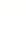 高二年级理科数学试题本试卷满分150分，考试时间120分钟第一卷（选择题，共60分）一：选择题（本大题共12个小题，每小题5分，共60分。在每小题给出的四个选项中，只有一项是最符合题意的。）1．设a∈R，则“a＝是“直线l1：ax＋2y－1＝0与直线l2：x＋ (a＋1)y＋4＝0平行”的(　　)A．充分不必要条件  	B．必要不充分条件C．充要条件       	D．既不充分也不必要条件2．双曲线－＝1的焦距是(　　)A．4          B．2        C．8          D．4 3.以双曲线－＝－1的焦点为顶点，顶点为焦点的椭圆方程为(　　)A.＋＝1       B.＋＝.＋＝1       D.＋＝14．已知向量a＝(0,2,1)，b＝(－1,1，－2)，则a与b的夹角为(　　)A．0°            B．45°           C．90°          D．180°5．已知等比数列{an}的各项均为正数，公比q≠1，设P＝，Q＝，则P与Q的大小关系是(　　)A.P>Q       	B.P<Q           C.P＝Q  	      D.无法确定6.设变量x，y满足约束条件则目标函数z＝3x－2y的最小值为(　　)A.－5      B.－.－2      D.37.若命题“∃x0∈R，使x＋(a－1)x0＋1<是假命题，则实数a的取值范围为(　　)A．1≤a≤3     B．－1≤a≤．－3≤a≤3   	D．－1≤a≤18．以双曲线－＝1的中心为顶点，且以该双曲线的右焦点为焦点的抛物线方程是(　　)A．y2＝12x     B．y2＝－12x     C．y2＝6x    	D．y2＝－6x9．已知F1(－3,0)，F2(3,0)是椭圆＋＝1的两个焦点，点P在椭圆上，∠F1PF2＝α.当α＝时，△F1PF2的面积最大，则m＋n的值是(　　)A．41         B．．9          D．110.已知＝(1,2,3)，＝(2, 1,2)，＝(1,1,2)，点Q在直线OP上运动，则当·取得最小值时，点Q的坐标为(　　)A.      B.       C.  	   D.11.已知A，B为双曲线E的左、右顶点，点M在E上，△ABM为等腰三角形，且顶角为120°，则E的离心率为(　　)A.             B．.             D.12．已知双曲线x2－＝1的左、右焦点分别为F1，F2，双曲线的离心率为e，若双曲线上一点P使＝e，则·的值为(　　)A．3              B．．－3           D．－2第二卷（非选择题）（共90分）填空题（本大题共4个小题，每小题5分，共20分,请将正确答案写在答题纸指定位置上。）   13．若命题p：一元一次不等式ax＋b>0的解集为，命题q：关于x的不等式(x－a)(x－b)<0的解集为{x|a<x<b}，则“p∧q”“p∨q”及“￢p”中真命题是____．14．已知O是空间任一点，A，B，C，D四点满足任三点均不共线，但四点共面，且＝2x·＋3y·＋4z·，则2x＋3y＋4z＝________.15．椭圆＋＝1的焦点为F1，F2，点P在椭圆上，若|PF1|＝4，则∠F1PF2的大小为________．16.将正方形ABCD沿对角线BD折成直二面角A－BD－C，有如下四个结论：①AC⊥BD；②△ACD是等边三角形；③AB与平面BCD所成的角为60°；④AB与CD所成的角为60°.其中错误的结论是            .三．解答题（本大题共6个小题共70分，解答应写出文字说明、证明过程或演算步骤。）17.（本题10分）已知p：“直线x＋y－m＝0与圆(x－1)2＋y2＝1相交”；q：“mx2－x＋m－4＝0有一正根和一负根”．若p∨q为真， ￢p为真，求m的取值范围．18.（本题12分）在△ABC中，角A，B，C的对边分别为a，b，c.(1)若sin＝2cos A，求A的值；(2)若cos A＝，b＝，求sin C的值.19.（本题12分）在数列{an}中，Sn＋1＝4an＋2，a1＝1.(1)设cn＝，求证：数列{cn}是等差数列；(2)求数列{an}的通项公式及前n项和的公式.20.（本题12分）如图所示，正方形AA1D1D与矩形ABCD所在平面互相垂直，AB＝2AD＝2，点E为AB的中点．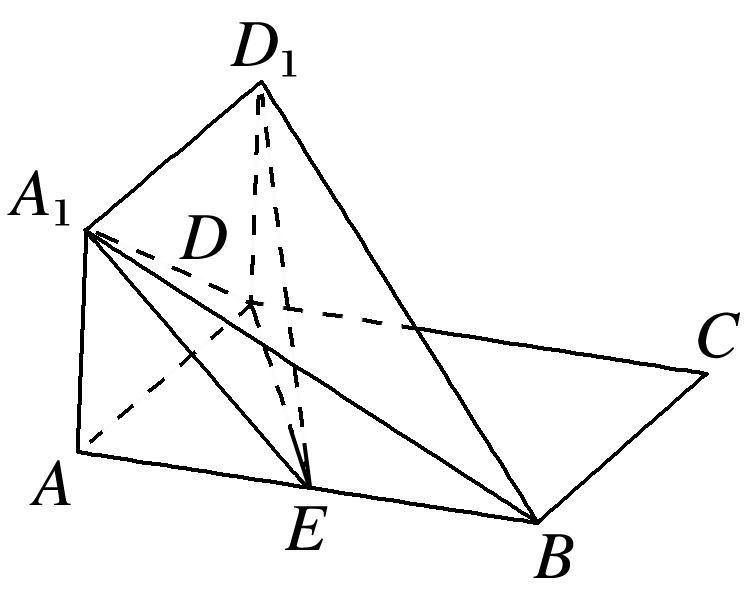 (1)求证：D1E⊥A1D(2)求证：BD1∥平面A1DE（本题12分）椭圆＋＝1和点P(4,2)，直线l经过点P且与椭圆交于A，B两点．(1)当直线l的斜率为时，求线段AB的长度；(2)当P点恰好为线段AB的中点时，求l的方程．22.（本题12分）已知抛物线C：y2＝2px(p＞0)的内接等边三角形AOB的面积为3(其中O为坐标原点)．(1)试求抛物线C的方程；(2)已知点M(1,1)，P，Q两点在抛物线C上，△MPQ是以点M为直角顶点的直角三角形．①求证：直线PQ恒过定点；②过点M作直线PQ的垂线交PQ于点N，试求点N的轨迹方程，并说明其轨迹是何种曲线．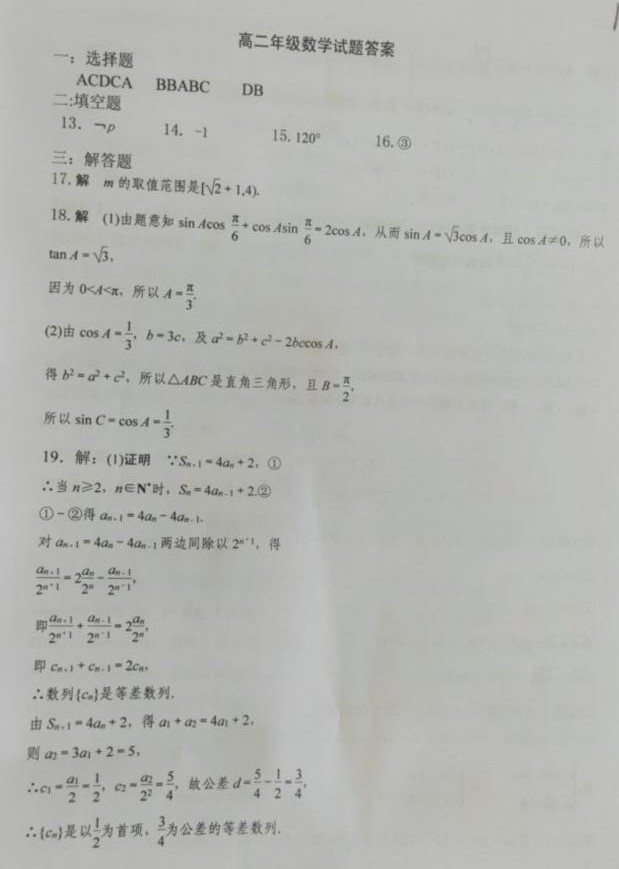 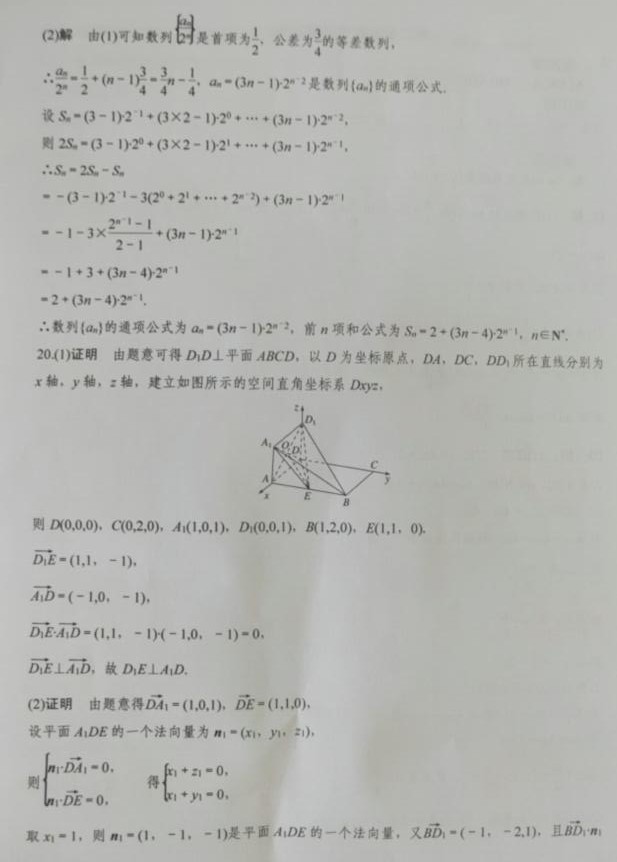 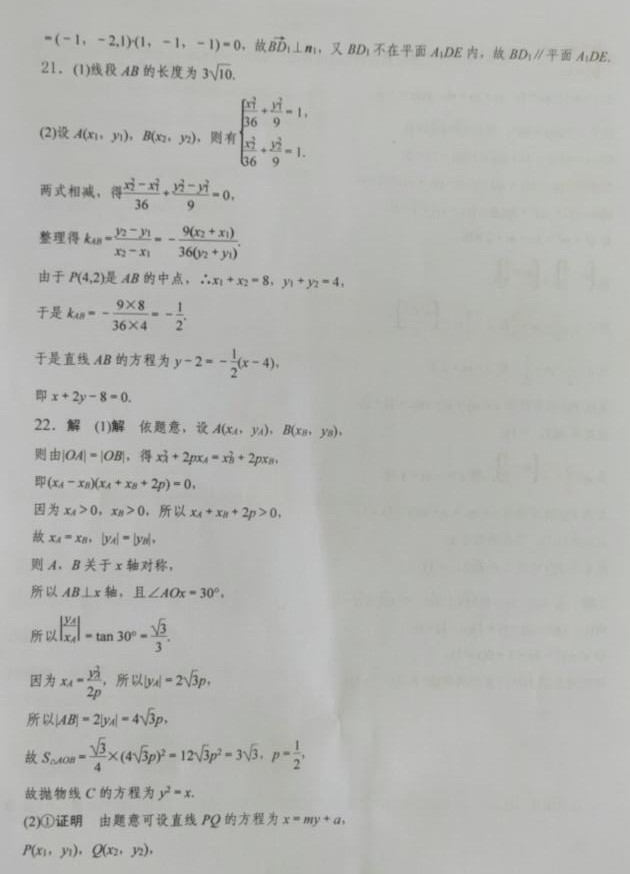 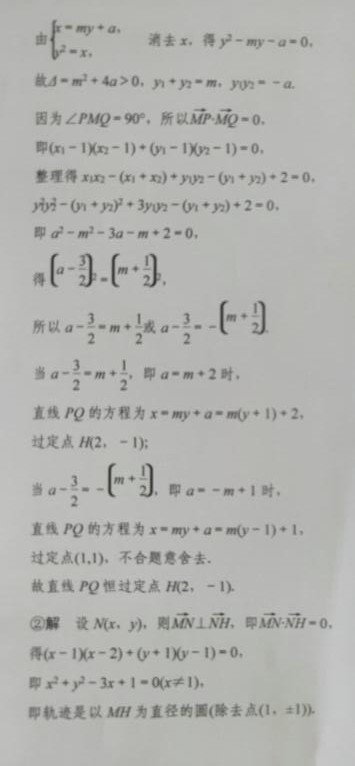 欢迎访问“高中试卷网”——http://sj.fjjy.org